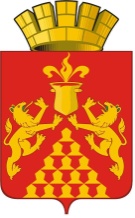 Дума  городского  округа  Красноуральскшестого созываРЕШЕНИЕот  29 июня 2017 года  № 600город  КрасноуральскО внесении изменений и дополнений в решение Думы городского округаКрасноуральск от 11 июля 2008 года № 81 «Об утверждении Положения о правовых актах Думы городского округа Красноуральск»В целях приведения Положения о правовых актах Думы городского округа Красноуральск, утвержденного решением Думы городского округа Красноуральск от 11 июля 2008 года № 81 в соответствие с Областным законом от 10 марта 1999 года № 4-ОЗ «О правовых актах в Свердловской области», постановлением Госстандарта Российской Федерации от 03 марта 2003 года № 65-ст «О принятии и введении в действие государственного стандарта Российской Федерации», руководствуясь  Федеральным законом от 06 октября 2003 года № 131-ФЗ «Об общих принципах организации местного самоуправления в Российской Федерации»,  Регламентом Думы городского округа Красноуральск, утвержденного решением Думы городского округа Красноуральск от 28 июня 2012 года № 65,  статьей 23  Устава городского округа Красноуральск,  Дума городского округа КрасноуральскРЕШИЛА:Внести в Положение о правовых актах Думы городского округа Красноуральск,  утвержденное решением Думы городского округа Красноуральск от 11 июля 2008 года № 81 (с изменениями  и дополнениями внесенными решением Думы городского округа Красноуральск от 27 февраля 2017 года  № 558), следующие изменения:     абзац второй пункта 3.2.2.  изложить в следующей редакции: «3.2.2. Преамбула правового акта содержит разъяснение целей и мотивов его принятия. Включение в преамбулу положений нормативного характера не допускается. Преамбула может состоять из абзацев и (или) частей. Преамбула завершается постановляющей фразой, например: «Дума городского округа Красноуральск РЕШИЛА:»;главу 3 дополнить пунктом 3.5.8.следующего содержания:«3.5.8. Порядок оформление правового акта Думы:1)  правовой акт Думы печатается на стандартных листах бумаги формата A4 (210 x 297 мм);2) при размещении текста правового акта Думы,  на листе оставляются следующие поля: не менее 30 мм - левое, 10 мм - правое, 20 мм - верхнее и 20 мм – нижнее;3) в случае необходимости документ может иметь верхний и нижний колонтитулы, находящиеся на расстоянии 10 мм от края листа;4)    правовой акт Думы предусматривает следующие требования к нумерации:- при создании правового акта на двух и более страницах, вторую и последующие страницы нумеруют арабскими цифрами, соблюдая сквозную нумерацию по всему тексту документа (первый лист правового акта включают в общую нумерацию страниц);- номера страниц проставляются посередине верхнего поля документа на расстоянии не менее 10 мм от верхнего края листа;- допускается создание правовых актов на лицевой и оборотной сторонах листа. При двустороннем создании документов ширина левого поля на лицевой стороне листа и правого поля на оборотной стороне листа должны быть равны.5) предпочтительными гарнитурами и размерами шрифтов для печати правовых актов Думы являются:Times New Roman N 13, 14;Arial N 12, 13;Verdana N 12, 13;Calibri N 14 и приближенные к ним;при составлении таблиц допускается использование шрифтов меньших размеров, но не менее № 10;6)    абзацный отступ текста документа - 1,25 см;7)  заголовки разделов и подразделов печатаются с абзацным отступом или центрируются по ширине текста;8)  многострочные реквизиты печатаются через один межстрочный интервал, составные части реквизитов отделяются дополнительным интервалом;9)    текст документа печатается через 1 - 1,5 межстрочных интервала;10)  интервал между буквами в словах - обычный.11)  интервал между словами - один пробел.12) текст правового акта выравнивается по границам левого и правого полей документа (по ширине листа);длина самой длинной строки реквизита при угловом расположении реквизитов не более 7,5 см;длина самой длинной строки реквизита при продольном расположении реквизитов не более 12 см;13) реквизиты,  заголовки к  тексту правового акта Думы выделяются полужирным шрифтом, в соответствии с требованиями установленными настоящим Положением;14)  правовые акты Думы могут оформляться с титульным листом.»;главу 3 дополнить пунктом 3.5.9. следующего содержания:«3.5.9. Требования, предъявляемые к оформлению приложений правового акта Думы:приложение к правовому акту Думы является неотъемлемой составной частью правового акта и имеет одинаковую с ним юридическую силу;приложения  правового  акта  Думы подготавливается  и  оформляется  в соответствии с требованиями, установленными настоящим Положением;3)     каждое приложение к правовому акту Думы имеет свой порядковый номер в виде арабских цифр без написания символа номера (единственное приложение к проекту правового акта не нумеруется), в тексте проекта правового акта Думы при первом упоминании документа-приложения указывается в скобках, например: ... (приложение) или (приложение 1, 2,3 …);4)   на прилагаемом документе по центру страницы, через два межстрочных интервала от реквизитов полужирным шрифтом печатается наименование приложения, который должен быть идентичен его названию в соответствующем пункте проекта основного правового акта;5)     приложение к правовому акту Думы должно иметь следующие  реквизиты: - в приложениях справочного характера, в верхнем правом углу на первой листе документа - приложения с выравниванием по левому краю указываются его реквизиты, указывающие на номер приложения, вид основного правового акта, к которому данный документ является приложением, и его регистрационные реквизиты (дата регистрации и регистрационный номер) в соответствующем роде и числе, например:«Приложение 2к решению Думы городского округа Красноуральскот 27 июня 2017 года № 558»;- если приложением к правовому акту Думы является утверждаемый документ (порядок, положение, правила, инструкция, регламент и другие)  в верхнем правом углу на первой листе документа – приложения с выравниванием по левому краю указываются номер приложения, гриф утверждения документа, указываются его реквизиты, вид основного нормативного правового акта, к которому данный документ является приложением, и его регистрационные реквизиты (дата регистрации и регистрационный номер) в соответствующем роде и числе,  например:«Приложение 2Утвержденорешением Думы городского округа Красноуральскот 27 июня 2017 года № 558»;в пункте 3.6.1. слова  «, расположенное над обозначением вида правового акта по центру» исключить;в пункте 3.6.2. после слова «РЕШЕНИЕ», дополнить словами «, «ПОСТАНОВЛЕНИЕ», «РАСПОРЯЖЕНИЕ»;в пункте 3.6.7. слово «главы» заменить словами «уполномоченного лица органа местного самоуправления»;     главу 3 дополнить пунктом 3.7. следующего содержания:3.7. Оформление реквизитов и содержательной части  правовых актов Думы:3.7.1. Реквизит "Герб городского округа Красноуральск" помещается по середине верхнего поля первой страницы правового акта Думы, на расстоянии 10 мм от верхнего края листа;3.7.2. Реквизит «Наименование органа местного самоуправления» принявшего муниципальный правовой акт, располагается под реквизитами «Герб городского округа Красноуральск» следующей строкой через один междустрочный интервал прописными буквами полужирным шрифтом Times New Roman размером № 14 с выравниванием по ширине листа;3.7.3. Реквизит «Вид правового акта», располагается под реквизитами «Наименование органа местного самоуправления»через один междустрочный интервал прописными буквами полужирным шрифтом размером Times New Roman № 14 с выравниванием по ширине листа;3.7.4. После указания вида правового акта Думы через один междустрочный интервал, следующей строкой с выравниванием по ширине листа,  располагается двойная горизонтальная линия;3.7.5. Реквизит «Дата принятия правового акта Думы и его номер» размещается  через один междустрочный интервал от двойной горизонтальной линии. Реквизит «дата» оформляется словесно-цифровым способом,  реквизит «номер» оформляется цифровым способом,  и печатаются последовательно друг за другом  от левой границы текстового поля шрифтом размером № 14.3.7.6. Реквизит «место принятия решения» размещается следующей строкой под реквизитом «Дата принятия правового акта Думы и его номер»,печатается от левой границы текстового поля шрифтом размером № 14.3.7.7. Заголовок к тексту - «Наименование правового акта Думы» размещают через один междустрочный интервал под реквизитом «Место принятия решения», который выравниванием по ширине листа полужирным шрифтом № 14 (при внесении изменений в правовой акт Думы, соответствующий текст заключается в кавычки, точка в конце наименования не ставится).3.7.8. Преамбула правового акта Думы размещается через два межстрочных интервала под «Наименование правового акта Думы», с выравниванием по ширине листа.3.7.9. Следующей строкой через один междустрочный интервал от преамбулы размещается текст содержательной части правового акта Думы.3.7.10. Реквизит «подпись (включающая полное наименование должности лица подписавшего правовой акт Думы, его инициалы и фамилию), печатается полужирным шрифтом размером № 14 и размещается в одну строку через два междустрочных интервала от содержательной части», (от левой границы текстового поля указывается должность, а у правового поля – инициалы, фамилия лица, подписавшего правовой акт Думы).»;8)       главу 4  дополнить пунктом 4.7. следующего содержания:   «4.7. Положения главы 4, не распространяются на правовые акты Думы, определяющие в соответствии с бюджетным законодательством Российской Федерации особенности бюджетного процесса в городском округе Красноуральск.»;     главу 5  дополнить пунктом 5.19. следующего содержания:  «5.19. Положения главы 5, не распространяются на правовые акты Думы, определяющие в соответствии с бюджетным законодательством Российской Федерации особенности бюджетного процесса в городском округе Красноуральск.»;     главу 6 дополнить пунктом 6.10 следующего содержания:«6.10. Обратная сила правового акта.Придание правовому акту обратной силы не допускается, если:-  правовой акт устанавливает или усиливает юридическую ответственность;- правовой акт вводит новые налоги, иные обязательные платежи в бюджет или ухудшает положение налогоплательщиков.»;     главу 8  изложить в следующей редакции:  «Глава 8. Внесение изменений в правовые акты Думы8.1. Внесением изменений в правовые акты Думы считается:замена слов, цифр;исключение слов, цифр, предложений;исключение структурных единиц не вступившего в силу правового акта;новая редакция структурной единицы правового акта;дополнение структурной единицы статьи правового акта новыми словами, цифрами или предложениями;дополнение структурными единицами правового акта;приостановление действия правового акта или его структурных единиц;продление действия правового акта или его структурных единиц.8.2. Внесение изменений в правовые акты оформляется самостоятельным правовым  актом Думы того же вида, в котором, в свою очередь, изменения, вносимые в каждый правовой акт Думы, оформляются самостоятельными статьями.8.3. При одновременном внесении в правовой акт Думы изменений и признании утратившими силу структурных единиц данного правового акта положения о внесении изменений и об утрате силы могут располагаться в одной статье. При этом вносимые изменения и признание утратившими силу должны быть изложены последовательно (постатейно).8.4. При внесении изменений в правовой акт Думы обязательно указываются вид акта, дата  акта, его регистрационный номер (если он есть), наименование.8.5. Изменения всегда вносятся только в основной правовой акт Думы. Вносить изменения в основной правовой акт Думы путем внесения изменений в изменяющий его правовой акт Думы недопустимо.8.6. Внесение в основной правовой акт Думы правовых норм временного характера не допускается.При необходимости установить временное (отличающееся от общеустановленного) правовое регулирование по определенным вопросам принимается самостоятельный правовой акт Думы.8.7. При внесении изменений в правовые акты Думы соответствующий текст заключается в кавычки.8.8. Вносимые в правовой акт Думы изменения должны излагаться последовательно (постатейно) с указанием конкретной структурной единицы, в которую вносятся изменения.8.9. При дополнении правового акта Думы статьей, главой, разделом, находящимися на стыке соответственно глав, разделов, частей, указывается точное месторасположение дополняемых статьи, главы, раздела со ссылкой на соответствующую главу, раздел, часть правового акта.8.10. Внесение изменений в обобщенной форме в правовой акт Думы (в том числе замена слов и словосочетаний с использованием формулировки «по тексту») не допускается.По общему правилу каждое изменение должно быть оформлено отдельно с указанием конкретной структурной единицы законодательного акта, которая изменяется.Исключение может составлять только внесение изменений в обобщенной форме в одну статью правового акта Думы или ее структурную единицу. Если в эту статью или ее структурную единицу никакие другие изменения не вносятся, а заменяемые слово или слова везде употреблены в одном и том же числе и падеже.8.11. При внесении изменения в правовой акт Думы сначала указывается, какая структурная единица изменяется, потом указывается характер изменений. Внесение изменений в правовой акт Думы следует оформлять начиная с наименьшей структурной единицы.8.12. При внесении дополнений в статью, часть статьи, пункт, подпункт, абзац указываются слова, после которых это дополнение должно находиться.8.13. В случае, если  дополняется словами  структурная  единица  статьи правового акта Думы,  это дополнение должно находиться в конце данной структурной единицы.8.14. При дополнении статьи правового акта Думы частями, пунктами или подпунктами, которые необходимо расположить соответственно в конце статьи, пункта или подпункта, в обязательном порядке указываются порядковые номера дополняемых частей, пунктов или подпунктов.8.15. В целях сохранения структуры статьи правового акта Думы:1) дополнение абзацами может производиться только в конце соответствующей структурной единицы;2) при необходимости между уже имеющимися абзацами включить новый абзац дается новая редакция той структурной единицы статьи правового акта Думы, к которой относится абзац;3) при признании абзаца утратившим силу, пересчет последующих абзацев не производится. Утративший силу абзац участвует в подсчете абзацев при последующем внесении изменений в данную структурную единицу.8.16. Новая редакция правового акта Думы в целом, не допускается.При необходимости изложения правового акта Думы в новой редакции, принимается новый правовой акт Думы с одновременным признанием утратившим силу ранее действовавшего правового акта Думы в случаях, если:необходимо внести в правовой акт изменения, требующие переработки законодательного акта по существу и не позволяющие ограничиться новой редакцией его отдельных структурных единиц;необходимо внести в правовой акт Думы изменения, затрагивающие почти все его структурные единицы;сохраняют значение только отдельные структурные единицы правовой акт Думы, причем частично;необходимо внести изменения в правовой акт Думы, признанный утратившим силу в неотделимой части.8.17. Структурная единица правового акта Думы излагается в новой редакции в случаях, если:необходимо внести существенные изменения в данную структурную единицу;неоднократно вносились изменения в текст структурной единицы правового акта.8.18. Изложение структурной единицы правового акта Думы в новой редакции не является основанием для признания утратившими силу всех промежуточных редакций данной структурной единицы.8.19.  При  необходимости внести изменение в  приложение, изложив его в новой редакции, текст новой редакции приложения включается в текст изменяющего правового акта Думы, а не является приложением к нему.8.20. При необходимости заменить цифровые обозначения употребляется термин «цифры», а не «числа».8.21. При необходимости заменить слова и цифры употребляется термин «слова?.8.22. Если в правовом акте Думы одновременно со статьями о внесении изменений в правовые акты содержится статья с перечнем правовых актов Думы, подлежащих признанию утратившими силу, то наличие такой статьи обязательно должно быть отражено в наименовании правового акта Думы.8.23.  При  внесении  изменений  в  правовой  акт Думы  более  чем  одним правовым актом,  в правовом акте Думы указываются в хронологическом порядке соответствующие сведения о всех правовых актах Думы которыми внесены изменения.Сведения об изменениях, внесенных в правовой акт Думы, содержащиеся в его официальном обозначении, состоят из слов «с изменениями, внесенными в решение Думы» и сведениями: даты решения Думы городского округа Красноуральск с предшествующим ей словом «от»,   регистрационного номера решения Думы.8.24.  После  вступления  в силу в правового акта Думы «О внесении изменений в основной правовой акт Думы», субъект инициативы принятия данного правового акта в течение 7 календарных дней приводит основной правовой акт в соответствие с внесенными изменениями, и актуальную редакцию основного правового акта Думы, в электронном виде  с сопроводительным письмом предоставляет Думу городского округа Красноуральск, для его направления в Свердловский областной регистр муниципальных нормативных правовых актов.»;     второй абзац пункта 9.2. главы 9 исключить;     дополнить главой 10 следующего содержания:«Глава 10. Порядок признания правовых актов Думы утратившими силу10.1. Для приведения правовых актов Думы в соответствие с вновь принятым федеральными конституционными законами,  федеральными законами,  законами Свердловской области устранения множественности норм по одним и тем же вопросам готовятся предложения о приведении правовых актов Думы в соответствие с вновь принимаемым законодательным актом путем признания правовых актов Думы (их структурных единиц) утратившими силу.10.2. В перечень правовых актов Думы, подлежащих признанию утратившими силу, включаются:правовые акты Думы, подлежащие признанию утратившими силу полностью. При этом отдельными позициями указывается как сам правовой акт Думы, так и все правовые акты Думы, которыми в текст основного законодательного акта ранее вносились изменения;правовых актов Думы, подлежащие признанию утратившими силу частично, т.е. если утрачивает силу не весь правовой акт Думы, а только его отдельные структурные единицы (все нумерованные структурные единицы правового акта, в том числе абзацы). При этом отдельными позициями указывается как сама структурная единица правового акта, так и все правовые акты, которыми в текст данной структурной единицы ранее вносились изменения;в исключительных случаях правовые акты Думы (или их структурные единицы), которые утрачивают силу в неотделимой части (если подразумевается часть, не выделенная в самостоятельную структурную единицу);10.3. Перечень правовых актов Думы, подлежащих признанию утратившими силу, может быть самостоятельной статьей в проекте правового акта, устанавливающем новое правовое регулирование, может быть самостоятельной статьей или статьями в проекте правового акта о внесении изменений в правовые акты Думы и признании утратившими силу некоторых правовых актов Думы, а также может быть самостоятельным проектом правового акта Думы.10.4. Перечень правовых актов Думы, подлежащих признанию утратившими силу, должен быть юридически обоснованным и исчерпывающе полным с тем, чтобы не был упущен ни один правовой акт Думы, противоречащий новому правовому акту Думы, в связи с которым составляется данный перечень, и не были включены для признания утратившими силу ни один правовой акт или его часть, сохраняющие свое значение.10.5. Признание утратившими силу правовых актов Думы без признания утратившими силу в виде отдельных позиций всех правовых актов Думы (их структурных единиц), которыми в разное время в основной правовой акт Думы вносились изменения, не допускается.10.6.  Каждый правовой акт Думы включается в перечень правовых актов Думы, подлежащих признанию утратившими силу, в виде отдельной позиции. Правовые акты Думы, содержащиеся в таком перечне, могут иметь порядковую нумерацию (в таком случае они считаются пунктами и нумеруются арабской цифрой с закрывающей круглой скобкой).10.7. При признании утратившим силу всего  правового акта Думы, наименование которого было изменено, в перечень правовых актов Думы, подлежащих признанию утратившими силу, данный правовой акт Думы включается с его первоначальным наименованием. Правовой акт Думы, изменивший наименование первого правового акта Думы, включается в перечень в виде отдельной позиции.10.8. При признании утратившей силу структурной единицы правового акта Думы, наименование которого было изменено, в перечень правовых актов Думы, подлежащих признанию утратившими силу, правовой акт Думы включается с измененным наименованием.10.9. При признании утратившей силу неотделимой части правового акта Думы, наименование которого было изменено, в перечень правовых актов Думы, подлежащих признанию утратившими силу, правовой акт включается с измененным наименованием.10.10. При признании утратившей силу структурной единицы правового акта Думы, которой не было в его первоначальной редакции (которая была дополнена позднее), в перечень правовых актов Думы, подлежащих признанию утратившими силу, в виде отдельных позиций включаются:- данная структурная единица;- структурная единица правового акта Думы, которым утрачивающая силу структурная единица была дополнена.10.11. Правовые акты в перечне правовых актов Думы, подлежащих признанию утратившими силу, располагаются в хронологическом порядке. В пределах одной и той же даты правовые акты Думы располагаются в соответствии с их регистрационными номерами в возрастающем порядке.10.12. При необходимости установить в одном перечне правовых актов Думы, подлежащих признанию утратившими силу, разные даты, с которых правовые акты Думы признаются утратившими силу, перечень подразделяется на структурные единицы, формируемые в соответствии с соответствующей датой (сроком) утраты силы.10.13.Если в правовом акте Думы осталась одна статья или структурная единица после того, как остальные утратили силу, и она подлежит признанию утратившей силу, то необходимо признавать утратившим силу весь правовой акт Думы полностью, а не одну только эту статью или структурную единицу.10.14. Если в правовом акте Думы имеются статьи, которыми признавались утратившими силу ранее изданные правовые акты Думы, то при необходимости признать утратившим силу данный правовой акт Думы он признается утратившим силу полностью независимо от наличия в нем таких статей.10.15. В перечни правовых актов Думы, подлежащих признанию утратившими силу, следует включать не только правовые акты, которые действовали до принятия нового правового акта Думы, но также правовые акты Думы по данному вопросу, которые ранее фактически утратили силу либо поглощены последующими правовыми актами Думы, но не были признаны утратившими силу в установленном порядке.10.16. В перечни правовых актов Думы, подлежащих признанию утратившими силу, не включаются правовые акты Думы временного характера, срок действия которых истек. Правовые акты  временного характера в перечень правовых актов Думы, подлежащих признанию утратившими силу, включаются только в том случае, если срок их действия не истек.Если действие правового акта Думы временного характера или его структурной единицы было продлено на неопределенный срок, то в перечень включается как основной правовой акт, так и продляющий его правовой акт Думы.10.17. Если подлежащий признанию утратившим силу пункт или подлежащая признанию утратившей силу статья содержит указание на приложение, которое соответственно должно утратить силу, то в перечень правовых актов Думы, подлежащих признанию утратившими силу, включается только этот пункт или эта статья, а приложение отдельно не указывается, хотя оно тоже считается утратившим силу.10.18. Если в пункте или статье правового акта Думы наряду с утверждением приложения содержатся указания, касающиеся других вопросов, сохраняющих свое значение, а приложение подлежит признанию утратившим силу полностью, то в перечень правовых актов Думы, подлежащих признанию утратившими силу, включается этот пункт или эта статья только в части, относящейся к приложению.».2.  Опубликовать настоящее решение в газете «Красноуральский рабочий» и разместить на официальном сайте Думы городского округа Красноуральск в информационно-телекоммуникационной сети Интернет (www.dumakrur.ru).3.   Настоящее решение вступает в силу с момента опубликования.4. Контроль исполнения настоящего решения возложить на постоянную депутатскую  комиссию по законодательству и местному самоуправлению (А.И. Драбынин).Глава городского округа Красноуральск                                         В.В. Грибов